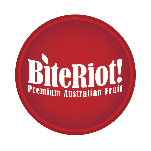 Employee Declaration – COVID-19 (coronavirus)Personal detailsFirst Name:   	Last Name:  	Male / Female	Date of Birth:	/_	/ 	  Address:Suburb:   	  Postcode:    	  Home Phone:    	 State:  	               Mobile:  		 DeclarationIn response to the COVID-19 (coronavirus) situation, the Australian Government and New South Wales Government have implemented a number of criteria to assess whether people are at risk to themselves and others, and where any and/or a number of these criteria are relevant, they should self-isolate in accordance with the Public Health (COVID-19 Quarantine) Order 2020, under the Public Health Act 2010. Please tick the boxes below if relevant to your circumstances;I have arrived in Australia from overseas in the last 14 days,I am living with someone and/or have been in close contact with someone who has coronavirus,I am displaying symptoms of coronavirus;fevercoughingsore throatfatigueshortness of breathI have been diagnosed with coronavirus or awaiting the result of a coronavirus test.None of the above apply to my circumstances.Where any of the above criteria are applicable, please provided details below;The Commonwealth Government requires that those with who meet the above criteria self-isolate for 14 days. If applicable, have you completed your self-isolation for the required period?YesNoNot applicableThe Commonwealth and NSW Governments require temporary visa holders self-isolate for 14 days where they have moved from a metropolitan area to a region for the purposes of work (unless a negative COVID-19 test has been returned). If this situation is applicable, have you completed your self-isolation for the required period and completed the Department of Primary Industry’s Visa Holder Declaration Form?YesNoNot applicableThe Commonwealth Government has released a list of people most vulnerable to coronavirus who are advised to self-isolate, please tick any boxes below where relevant to your circumstances;I am over 70 years of ageI am over 60 years of age with existing health conditions or comorbiditiesI am an Indigenous Australian over the age of 50 with existing health conditions or comorbidities.None of the above apply to my circumstances.I declare that the information provided is true to the best of my knowledge and I understand that the deliberate disclosure of incorrect information may lead to my employer reporting me to NSW Police, where I may be fined up to $11,000 and face up to 6 months in prison in accordance with the Public Health (COVID-19 Quarantine) Order 2020, under the Public Health Act 2010.Employee signature:  	Employee name:	 	Date: